ПРОФЕСИОНАЛНА ГИМНАЗИЯ ПО ЕЛЕКТРОТЕХНИКА И ЕЛЕКТРОНИКА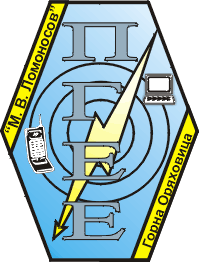 „М. В. ЛОМОНОСОВ”- гр. ГОРНА ОРЯХОВИЦА                                    ИНФОРМАЦИЯЗА ПРЕДСТОЯЩИ ОБУЧЕНИЯ ЗА КВАЛИФИКАЦИЯ НА ПЕДАГОГИЧЕСКИТЕ СПЕЦИАЛИСТИТема на обучениетоМясто на провежданеПериод на провежданеНачален и краен часНаименование на обучителната организацияБрой педагогически специалисти, заявили желание1234561Киберпрестъпления           ............        .............        .......          ............        4234